О проведении плановой  выездной проверки СП Кагинский сельсовет МР Белорецкий район	20 апреля 2017 года Управлением Россельхознадзора по Республике Башкортостан проведена плановая выездная проверка в отношении администрации сельского поселения Кагинский сельсовет муниципального района Белорецкий район. В ходе  проверки  нарушений  земельного  законодательства  не  выявлено. 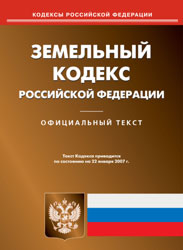 